International Situations Project TranslationInterdependent Happiness ScaleScoring: participants rate each of the 9 items on a Likert-type scale ranging from 1 (not at all applicable) to 7 (very much applicable).  Translation provided by:Siri Leknes, University of Oslo, OsloVera Waldal Holen, University of Oslo, OsloIngelin Hansen, University of Oslo, OsloChristian Krog Tamnes, University of Oslo, OsloKaia Klæva, University of Oslo, OsloHitokoto, H., & Uchida, Y. (2015). Interdependent happiness: Theoretical importance and measurement validity. Journal of Happiness Studies, 16, 211-239.The International Situations Project is supported by the National Science Foundation under Grant No. BCS-1528131. Any opinions, findings, and conclusions or recommendations expressed in this material are those of the individual researchers and do not necessarily reflect the views of the National Science Foundation.International Situations ProjectUniversity of California, RiversideDavid Funder, Principal InvestigatorResearchers:  Gwendolyn Gardiner, Erica Baranski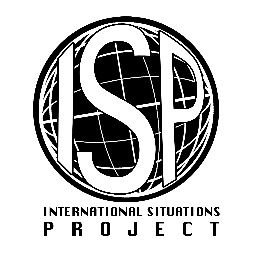 English versionTranslation (Norwegian)I believe that I and those around me are happyJeg tror at jeg og de rundt meg er lykkelige.I feel that I am being positively evaluated by others around me Jeg føler at jeg blir positivt vurdert av de rundt meg.I make significant others happy Jeg gjør de som står meg nær lykkelige.Although it is quite average, I live a stable lifeSelv om det er ganske gjennomsnittlig, så har jeg et stabilt liv.I do not have any major concerns or anxietiesJeg har ingen store bekymringer eller engstelser.I can do what I want without causing problems for other peopleJeg kan gjøre det jeg vil uten at det fører til problemer for andre.I believe that my life is just as happy as that of others around meJeg tror at jeg lever et like lykkelig liv som de rundt meg.I believe that I have achieved the same standard of living as those around meJeg tror jeg har oppnådd samme levestandard som de rundt meg.I generally believe that things are going as well for me as they are for others around meJeg tror generelt at ting går like godt for meg som for de rundt meg.